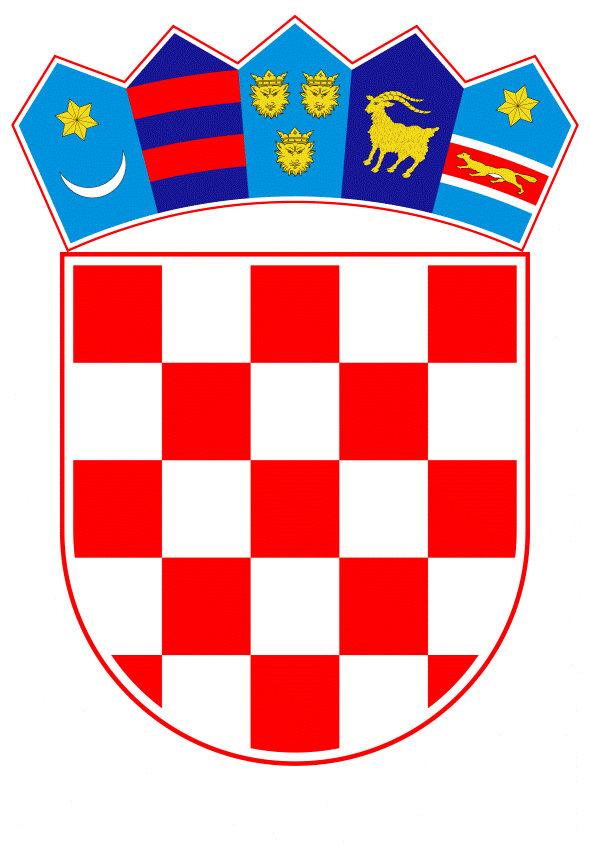 VLADA REPUBLIKE HRVATSKEZagreb, 13. veljače 2020.______________________________________________________________________________________________________________________________________________________________________________________________________________________________Banski dvori | Trg Sv. Marka 2 | 10000 Zagreb | tel. 01 4569 222 | vlada.gov.hrPRIJEDLOGNa temelju članka 82. Zakona o proračunu (Narodne novine, br. 87/08,136/12,15/15) i članka 42. Zakona o izvršavanju državnog proračuna za 2020. godinu (Narodne novine, broj 117/19) Vlada Republike Hrvatske je na sjednici održanoj__________2020. godine donijelaODLUKU o davanju suglasnosti društvu Plinacro d.o.o. za davanje jamstva društvu Podzemno skladište plina d.o.o. u svrhu sklapanja dugoročnog klupskog kredita s Hrvatskom poštanskom bankom d.d. i Privrednom bankom Zagreb d.d. za refinanciranje dugoročnog kredita u Hrvatskoj banci za obnovu i razvitak korisnika Podzemnog skladišta plina d.o.o.I.Daje se suglasnost društvu Plinacro d.o.o. za davanje jamstva društvu Podzemno skladište plina d.o.o. u svrhu sklapanja dugoročnog klupskog kredita sa Hrvatskom poštanskom bankom d.d. i Privrednom bankom Zagreb d.d. u iznosu do 187.600.000,00 HRK, uvećano za kamate, naknade i troškove u svrhu osiguranja naplate potraživanja prema Podzemnom skladištu plina d.o.o. kako je to utvrđeno Ugovorom o dugoročnom klupskom kreditu.					               II.Suglasnost iz točke I. ove odluke daje se uz sljedeće uvjete Jamstva:Davatelj jamstva:      Plinacro d.o.o.Primatelj jamstva:     Podzemno skladište plina d.o.o.Korisnik jamstva:      Hrvatska poštanska banka d.d. i Privredna banka Zagreb d.d.Namjena jamstva: u svrhu refinanciranje dugoročnog kredita u HBOR-u korisnika Podzemnog skladišta plina d.o.o., a koje je zamjena za postojeće jamstvo na iznos od 30.019.322,00 EUR u kunskoj protuvrijednosti, a kao osiguranje potraživanja Hrvatske poštanske banke d.d. i Privredne banke Zagreb d.d. prema Podzemnom skladištu plina d.d. po osnovi Ugovora o dugoročnom klupskom kreditu.Namjena kredita: refinanciranje dugoročnog kredita Podzemnog skladišta plina d.o.o. u HBOR-u (Ugovor o kreditu broj KO-17/14).Naknadu za izdavanje jamstva Podzemno skladište plina d.o.o. će platiti Plinacru d.o.o. u obliku jednokratne naknade, iznos od 0,2 % vrijednosti jamstva uvećano za PDV, a koji dospijeva na naplatu u roku od 15 dana od dana obostranog potpisa Ugovora o izdavanju jamstva za uredno vraćanje kredita.Instrumenti osiguranja: po 2 (dva) komada bjanko vlastitih akceptiranih trasiranih mjenica, s klauzulom "bez protesta", potpisanih i akceptiranih od strane Podzemnog skladišta plina d.o.o., u korist Plinacra d.o.o., uz odgovarajuća mjenična očitovanja ovjerena kod javnog bilježnika koja su po sadržaju prihvatljiva za Plinacro); po 1 (jednu) zadužnicu u korist Plinacra d.o.o., na iznos glavnice Kredita, uvećano za sve kamate, zatezne kamate, naknade i troškove, potvrđenu (solemniziranu) od strane javnog bilježnika u skladu s Ovršnim zakonom, u formi i po sadržaju prihvatljivom za Plinacro d.o.o.III.Obvezuje se društvo Podzemno skladište plina d.o.o. izvršavati obveze sukladno sklopljenom Ugovoru o dugoročnom klupskom kreditu, te sa društvom Plinacro d.o.o. sklopiti poseban ugovor o izdavanju jamstva, radi reguliranja obveza i odgovornosti. IV.Danom stupanja na snagu ove Odlukom stavlja se izvan snage Odluka Vlade Republike Hrvatske  o davanju suglasnosti društvu Plinacro d.o.o. za davanje jamstva za kreditno zaduženje društva Podzemno skladište plina d.o.o. kod Hrvatske banke za obnovu i razvitak, radi provedbe rekonstrukcije i modernizacije podzemnog skladišta plina Okoli (Klasa: 022-03/15-04/337, Ur.br.: 50301-05/16-15-2) od 20. kolovoza 2015.V.Ova Odluka stupa na snagu danom donošenja.Predsjednikmr.sc. Andrej PlenkovićOBRAZLOŽENJESukladno članku 42. Zakona o izvršavanju državnog proračuna Republike Hrvatske za 2020. godinu (Narodne novine broj 117/19), društvo Plinacro d.o.o. je društvo u vlasništvu Republike Hrvatske za izdavanje jamstva za refinanciranje dugoročnog kredita društva Podzemno skladište plina d.o.o. u obvezi ishoditi suglasnost Vlade Republike Hrvatske obzirom da se radi o iznosu većem od 7.500.000,00 HRK, točnije iznos jamstva bio bi do iznosa 187.600.000,00 HRK.Plinacro d.o.o. 100%-tni je vlasnik društva Podzemno skladište plina d.o.o., kao matično društvo Podzemnom skladištu plina d.o.o. dalo je 2015. godine jamstvo na iznos od 30.019.322,00 EUR u kunskoj protuvrijednosti u svrhu sredstva osiguranja  dugoročnog kredita odobrenog 2015. godine u HBOR-u, za čije je davanje dobivena suglasnost Vlade Republike Hrvatske (Odluka Vlade Republike Hrvatske Klasa: 022-03/15-04/337, Ur.br.: 50301-05/16-15-2) od 20. kolovoza 2015.Namjena dugoročnog klupskog kredita u Hrvatskoj poštanskoj banci d.d. i Privrednoj banci Zagreb d.d. je refinanciranje postojećeg kredita odobrenog 2015. godine društvu Podzemno skladište plina d.o.o. od strane HBOR-a u iznosu od 230.000.000,00 HRK uz EUR valutnu klauzulu i važeću kamatnu stopu od 2,5% godišnje, a kojim će  se u cijelosti prijevremeno otplatiti neotplaćena glavnica te platiti kamate obračunate do datuma prijevremene otplate, naknade i troškove. S obzirom na izmjene uvjeta vezane uz cijenu kapitala društvo Podzemno skladište plina d.o.o. je nastavno na Ugovor o kreditu s HBOR-om broj KO-17/14 kojim je ugovorena kamatna stopa od 4% godišnje, sklopio i 2 dodatka Ugovora kojima su se smanjivale kamatne stope, prvo na 3%, a zatim na 2,5% godišnje.Zahtjev za odobrenje novog kredita za refinanciranje postojećeg kod HBOR-a glasi do iznosa 187.600.000,00 HRK, bez valutne klauzule uz kamatnu stopu 1,50% godišnje, fiksno (postojeća kamatna stopa iznosi 2,5%). Instrumenti osiguranja su uz zadužnicu i mjenice društva Podzemno skladište plina d.o.o. i jamstvo matičnog društva Plinacro d.o.o. u iznosu do 187.600.000,00 HRK.Davanjem jamstva i sklapanjem predmetnog kredita ostvarili bi se slijedeći pozitivni efekti: Podzemno skladište plina d.o.o. ostvarilo bi financijske benefite u vidu procijenjene ukupne uštede od 4,75 mil. HRK (6,74 mil. HRK uštede temeljem smanjenja kamatne stope umanjeno za troškove naknada bankama od 1,98 mil. HRK) do kraja otplatnog plana, odnosno do 30.06.2026. godine, Plinacro d.o.o. bi  smanjilo svoju izloženost u odnosu na postojeće jamstvo, a  koje sada glasi na iznos od 30.019.322,00 EUR u kunskoj protuvrijednosti.Radi dodatne zaštite društva Plinacra d.o.o. kao Jamca, društvo Podzemno skladište plina d.o.o. će redovno izvještavati društvo Plinacro d.o.o. o stanju duga i likvidnosti neophodnoj za podmirenje obveza po kreditu te su način i rokovi izvještavanja, kao i instrumenti zaštite društva Plinacro d.o.o. definirani u prijedlogu Ugovora o izdavanju jamstva za uredno vraćanje kredita.Uprava društva Plinacro d.o.o., na sjednici održanoj dana 01.10.2019. godine kao i Nadzorni odbor Plinacra d.o.o. na sjednici održanoj dana 23.10.2019. godine donijeli su Odluke kojima odobravaju izdavanje jamstva od strane matičnog društva Plinacra d.o.o. u svrhu refinanciranja dugoročnog kredita društva Podzemno skladište plina d.o.o. u HBOR-u (Ugovor o kreditu broj KO-17/14).Ovom Odlukom se stavlja izvan snage Odluka Vlade Republike Hrvatske  o davanju suglasnosti društvu Plinacro d.o.o. za davanje jamstva za kreditno zaduženje društva Podzemno skladište plina d.o.o. kod Hrvatske banke za obnovu i razvitak, radi provedbe rekonstrukcije i modernizacije podzemnog skladišta plina Okoli (Klasa: 022-03/15-04/337, Ur.br.: 50301-05/16-15-2) od 20. kolovoza 2015.Slijedom navedenog, predlaže se donošenje predmetne Odluke. Predlagatelj:Ministarstvo zaštite okoliša i energetikePredmet:Prijedlog odluke o davanju suglasnosti društvu Plinacro d.o.o. za davanje jamstva društvu Podzemno skladište plina d.o.o. u svrhu sklapanja dugoročnog klupskog kredita s Hrvatskom poštanskom bankom d.d. i Privrednom bankom Zagreb d.d. za refinanciranje dugoročnog kredita u Hrvatskoj banci za obnovu i razvitak korisnika Podzemnog skladišta plina d.o.o.